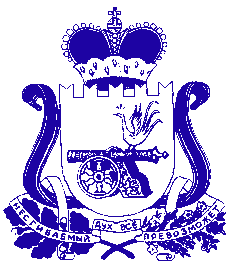 СОВЕТ ДЕПУТАТОВ  ПЕЧЕРСКОГО СЕЛЬСКОГО ПОСЕЛЕНИЯСМОЛЕНСКОГО РАЙОНА СМОЛЕНСКОЙ ОБЛАСТИЧЕТВЕРТОГО СОЗЫВАРЕШЕНИЕот «07» июня 2023 года                                                                                                    № 35О согласовании  сдачи в арендуобъекта муниципальной собственности                               В соответствии с Уставом, решением Совета депутатов Печерского сельского поселения Смоленского района Смоленской от  06 октября 2006 года № 106 «Об утверждении Положения о порядке управления и распоряжения муниципальной собственностью муниципального образования Печерского сельского поселения Смоленского района Смоленской области», решением Совета депутатов Печерского сельского поселения Смоленского района Смоленской области от  28 ноября 2018 года № 33 «Об утверждении порядка определения годовой арендной платы за пользование объектами муниципальной собственности муниципального образования Печерского сельского поселения Смоленского района Смоленской области», на основании обращения индивидуального предпринимателя Левченковой Екатерины Юрьевны от 23.05.2023  № 772, Совет депутатов Печерского сельского поселения Смоленского района Смоленской области четвертого созыва,РЕШИЛ:1. Согласовать предоставление в аренду объекта муниципальной собственности муниципального образования Печерского сельского поселения Смоленского района Смоленской области – нежилое  помещение (здание баня) общей площадью 647,3кв.м, расположенное по адресу: Смоленская область, Смоленский район, с. Печерск, ул. Автодорожная, д. 11-д.Главы муниципального образования Печерского сельского поселенияСмоленского района Смоленской области                                            Ю.Л. Митрофанов